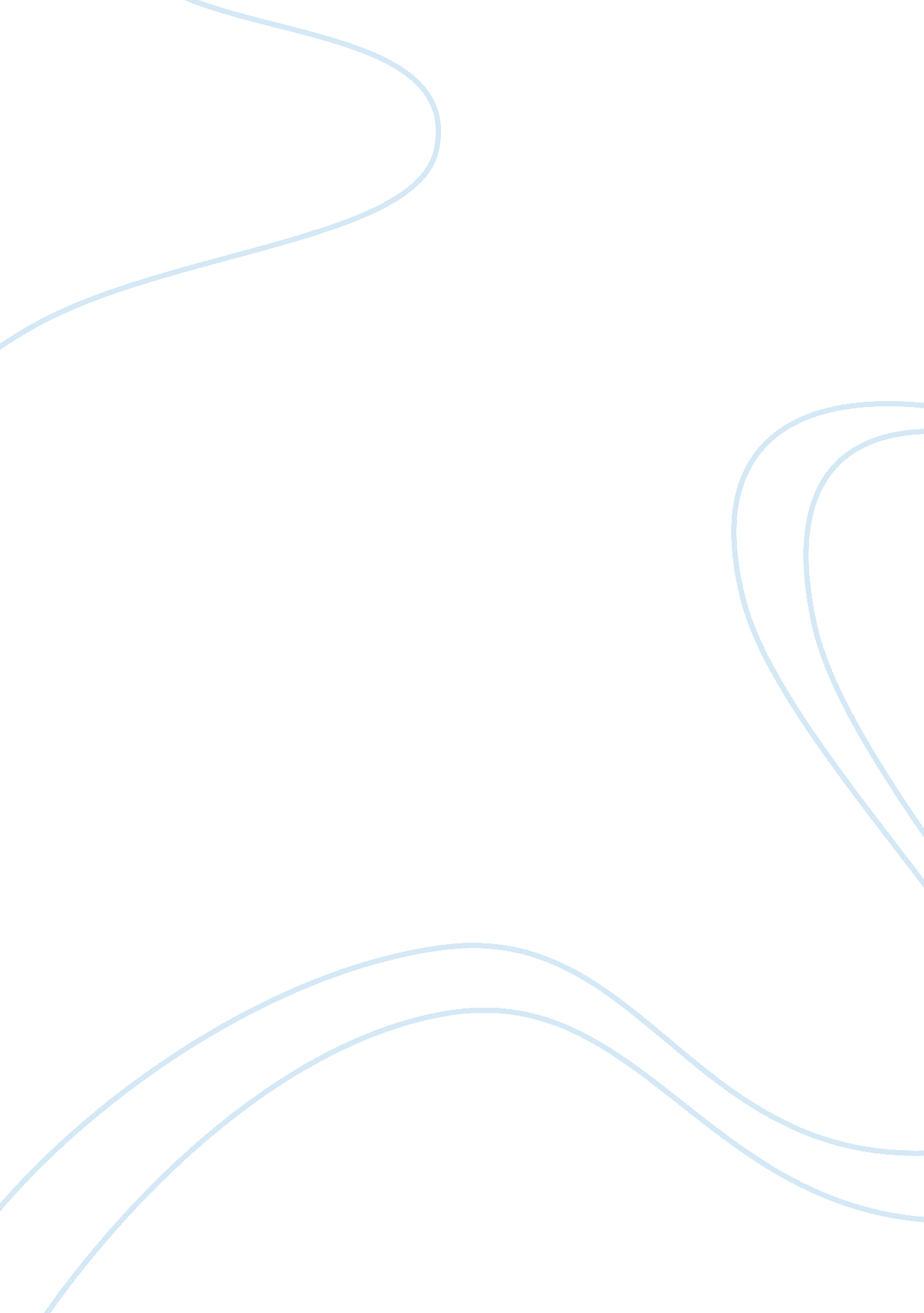 Demonstrations in middle eastHistory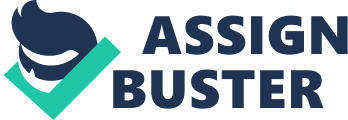 Demonstrations in Middle East The demonstrations in the Middle East need to be investigated and explored because theroot causes of the political unrest in the region, particularly in the Arab world, require viable and long-lasting solutions. My particular interest in exploring this topic has been inspired by the recent radical and sporadic waves of civil wars, riots, protests and demonstrations that have rocked the Middle East since December 2010. The nature of most of these demonstrations has been both violent and non-violent. My inclination towards this topic has been inspired by the need to gain extensive facts and knowledge of the reasons behind the demonstrations, protests and revolts. Bearing in mind that many countries in the Middle East have been suffering from bad governance, it is pertinent to find out how these countries that experience these demonstrations in the Middle East are affected and impacted. 
My interest in the topic was spurred by the dominant news and reports of these protests and demonstrations in the Middle East. Being a very recent issue, it is important for me to carry out investigations in this area and come up with new and substantial findings that can factually explain the motivation behind the uprising in the Middle East and their impacts. To this day, various countries in the Middle East such as Yemen, Libya, Egypt and Tunisia have seen their rulers forcibly evicted from power. Other countries such as Syria and Bahrain have been experiencing serious civil uprisings that have brought about numerous impacts to them. Major and minor protests have erupted in some Middle East countries, with the major ones being experienced in regions such as Kuwait, Jordan and Iraq and minor ones in Saudi Arabia and Oman. These wars, riots, protests and demonstrations have been christened the Arab Spring (Phares 34). This topic is fairly new because it is involves new and recent occurrences. 
I plan on moving from this broad interest to formulate a narrow topic and thesis by focusing on a single aspect of the Middle East demonstrations that interests me the most. In this particular instance, I intend on focusing on the role of these protests and demonstrations in attaining democracy in the Middle East. These demonstrations in the Middle East are landmark revolutions that have shown the rest of the world that citizens can unite and oppose bad governance and poor leadership. My thesis and primary focus will be on the impact and roles of these demonstrations in bringing about democracy in the Middle East. Countries in the Middle East have been struggling to attain freedom and rid themselves of dictators, bad governance and poor leadership (Phares 12). For these reasons, many governments have been overthrown, and many other regions have experienced civil disorders, major and minor protests, and governmental changes. In other instances, even replacement governments have been overthrown, like was the case in Egypt. These demonstrations have surely contributed to the current situations such as beneficial governmental changes being experienced in the Middle East (Brownlee, Masoud & Reynolds 54). 
Works Cited 
Asseberg, Muriel (ed.). “ Protest, Revolt and Regime Change in the Arab World.” SWP Research Paper. Berlin: German Institute for International and Security Affairs, 2012. 
Brownlee, Jason, Masoud, Tarek, & Reynolds, Andrew. The Arab Spring: The Politics of Transformation in North Africa and the Middle East. Oxford: Oxford University Press, 2013. Print. 
Phares, Walid. Coming Revolution: Struggle for Freedom in the Middle East. New York: Simon & Schuster, 2010. Print. 